Zápis ze schůzky výboru SDH Údavy ze dne 13.2.2022           Přítomni: O. Milt, B. Němec, M. Rothanzl, M. Joska, A. Němcová, D. Malínský,                                                                                                                                                                                              I.MalínskáStarosta sboru O. Milt a náměstek B. Němec jsou delegováni na VH okrsku dne 18.2. v Sobíňově. Velitel M. Rothanzl je delegován jako velitel okrsku č. 4Akce –  25.6.22 – Oslavy 120 let založení sboru – rozděleny okruhy pro přípravu. A Němcová -–stravování, B. Němec – dětské odpoledne, O. Milt – prezentace, kniha, hosté a program. Předběžný program byl prodiskutován se členy výboru.MDŽ – zábava 5.3.2022 od 20 hodin – kolektiv žen zajistí nákup cen z dotace města. Muži si rozdělili přípravu – květiny, občerstvení, propagaci atd. Různé – služby v hospůdce jsou hotovy do 2.3., je nutno dopracovat nový turnus s ohledem na situaci končících opatření covid 19.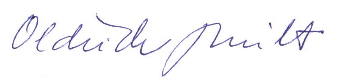 V Údavech 13.2.2022                                                     zapsal Oldřich Milt                                                                                       starosta SDH Údavy